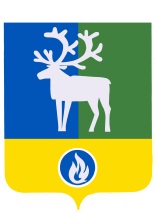 СЕЛЬСКОЕ ПОСЕЛЕНИЕ СОРУМБЕЛОЯРСКИЙ РАЙОНХАНТЫ-МАНСИЙСКИЙ АВТОНОМНЫЙ ОКРУГ – ЮГРААДМИНИСТРАЦИЯ СЕЛЬСКОГО ПОСЕЛЕНИЯ СОРУМ                                                                                                                                               проектПОСТАНОВЛЕНИЕот                                                                                                                                            №___О внесении изменения в некоторые постановления администрации сельского поселения СорумВ соответствии с Федеральным законом от 19 декабря 2016 года № 433 - ФЗ                           «  Об  организации   предоставления  государственных  и  муниципальных  услуг  »п о с т а н о в л я ю:	1. Внести изменения в постановление администрации сельского поселения Сорум от 03 июля 2017 года № 94 « Об утверждении административного регламента предоставления муниципальной услуги «Предоставление информации о времени и месте театральных представлений, филармонических и эстрадных концертов и гастрольных мероприятий театров и филармоний, киносеансов, анонсы данных мероприятий» следующее изменение изложив пункт 2 следующей редакции:« 2. Опубликовать настоящее постановление в бюллетене «Официальный вестник сельского поселения Сорум » и обеспечить его размещение на официальном сайте органов местного самоуправления сельского поселения Сорум в информационно-телекоммуникационной сети « Интернет ».2. Внести изменения в приложение к постановлению администрации сельского поселения Сорум от  08 октября 2014 года № 99 «Об утверждении административного регламента предоставления муниципальной услуги по присвоению объекту адресации адреса, аннулированию его адреса на территории муниципального образования сельское поселение Сорум » следующее изменение дополнив пунктом 48 и изложить в следующей редакции:« 48. Жалоба подается руководителю сектора организационной  деятельности либо главе муниципального образования ». 3. Внести изменения в приложение к постановлению администрации сельского поселения Сорум от 04 июля 2011 года № 50 «Об утверждении административного регламента предоставления муниципальной услуги «Предоставление информации об очередности предоставления жилых помещений на условиях социального найма » следующие изменения: 1) дополнить пунктом 48 и изложить в следующей редакции:             « 48. Заявитель может обратиться с жалобой, в том числе в следующих случаях:нарушения срока регистрации запроса заявителя о предоставлении муниципальной услуги, запроса, указанного в статье 15.1 Федерального закона «Об организации предоставления государственных и муниципальных услуг»2) пункт № 67 изложить  в следующей редакций: « 67. Информация о порядке подачи и рассмотрения жалобы размещается на информационном стенде в месте предоставления муниципальной услуги, и в информационно-телекоммуникационной сети «Интернет» на официальном сайте сельского поселения Сорум, Едином и региональном порталах ».4. Внести в приложение к постановлению администрации сельского поселения Сорум от  04 июля 2011 года № 53 « Об утверждении административного регламента предоставления муниципальной услуги по присвоению объекту адресации адреса, аннулированию его адреса на территории муниципального образования сельское поселение Сорум » следующие изменения:1) пункт 5 в абзаце двадцать пять слова « указанные в пункт 6 настоящего Административного регламента» заменить словами « указанные в пункте 5 настоящего Административного регламента»2) пункт 52 изложить в следующей редакции:« 52 По результатам рассмотрения жалобы принимается одно из следующих решений:жалоба удовлетворяется, в том числе в форме отмены принятого решения, исправления допущенных опечаток и ошибок в выданных в результате предоставления государственной или муниципальной услуги документах, возврата заявителю денежных средств, взимание которых не предусмотрено нормативными правовыми актами Российской Федерации, нормативными правовыми актами субъектов Российской Федерации, муниципальными правовыми актами;в удовлетворении жалобы отказывается ».   5. Внести в постановление администрации сельского поселения Сорум от 04 июля 2011 года № 52 «Об утверждении административного регламента предоставления муниципальной услуги «Предоставление жилых помещений муниципального жилищного фонда по договорам социального найма в сельском поселении Сорум» следующие изменения:   1) пункт 2 изложить в следующей редакции:« 2. Опубликовать настоящее постановление в бюллетене «Официальный вестник сельского поселения  Сорум » и обеспечить его размещение на официальном сайте органов местного самоуправления сельского поселения Сорум в информационно-телекоммуникационной сети « Интернет ».               2) дополнить пунктом 13 и изложить в следующей редакции:           « 13) Информацию о наличии либо отсутствии регистрации по месту жительства  заявителя и членов его семьи в сельском поселении с указанием даты регистрации».             3) п. п. 2.6.10. п. 2.6. части 2 слова «запрещается требовать от заявителей» заменить словами « В соответствии с частью 1 статьи 7 Федерального закона от 27 июля 2010 года № 210-ФЗ запрещается требовать от заявителей ». 6. Внести изменения в приложение к постановлению администрации сельского поселения Сорум от  07 февраля 2014 года № 11 «Об утверждении административного регламента предоставления муниципальной услуги «Предоставление информации об объектах недвижимого имущества, находящихся в муниципальной собственности и предназначенных для сдачи в аренду» следующее изменение изложив  пункт № 25 изложить в следующей редакций: « 25. Здание, в котором предоставляется муниципальная услуга, расположено с учетом пешеходной доступности для заявителей от остановок общественного транспорта, оборудовано отдельным входом для свободного доступа заявителей.Вход в здание должен быть оборудован информационной табличкой (вывеской), содержащей информацию о наименовании, местонахождении, режиме работы, а также о телефонных номерах справочной службы. Все помещения, в которых предоставляется муниципальная услуга, соответствуют санитарно-эпидемиологическим требованиям, правилам пожарной безопасности, нормам охраны труда.Каждое рабочее место муниципального служащего, предоставляющих муниципальную услугу, оборудовано персональным компьютером с возможностью доступа к необходимым информационным базам данных и печатающим устройствам, позволяющим своевременно и в полном объеме получать справочную информацию по вопросам предоставления услуги и организовать предоставление муниципальной услуги в полном объеме.Места ожидания должны соответствовать комфортным условиям для заявителей.Места ожидания оборудуются столами, стульями или скамьями (банкетками), информационными стендами, информационными терминалами, обеспечиваются писчей бумагой и канцелярскими принадлежностями в количестве, достаточном для оформления документов заявителями.Информационные стенды размещаются на видном, доступном месте в любом из форматов: настенных стендах, напольных или настольных стойках, призваны обеспечить заявителей исчерпывающей информацией. Стенды должны быть оформлены в едином стиле, надписи сделаны черным шрифтом на белом фоне.Официальный портал должен:содержать список регламентированных муниципальных услуг, тексты административных регламентов, приложения к административным регламентам, образцы заполнения запросов и бланки запросов или иметь ссылки на сайты, содержащие эти сведения;предоставлять пользователям возможность распечатки бланков запросов, обмен мнениями по вопросам предоставления муниципальных услуг, направление обращения и получения ответа в электронном виде.Оформление визуальной, текстовой и мультимедийной информации о порядке предоставления муниципальной услуги должно соответствовать оптимальному зрительному и слуховому восприятию этой информации заявителями ».7. Опубликовать настоящее постановление в бюллетени «Официальный вестник сельского поселения Сорум ».8. Настоящее  постановление   вступает  в  силу   после его   официального   опубликования.9 Контроль за выполнением постановления возложить на заместителя главы муниципальным образованием, заведующим сектором муниципального хозяйства сельского поселения  Сорум Тупицына А.В. Исполняющий обязанности главы                                                                       А.В. Тупицынсельского поселения Сорум7. Внести изменения в порядок проведения опросов потребителей муниципальных услуг, предоставляемых органами местного самоуправления сельского поселения Сорум, о качестве предоставляемых муниципальных услуг для обеспечения повышения качества и доступности муниципальных услуг на территории сельского поселения Сорум от 30 декабря 2016 года № 210-р следующие изменения: Раздел 1 пункта 1.4 подпункт 2 дополнить следующими словами:« а также в пределах предусмотренных указанным Федеральным законом прав органов местного самоуправления на решение вопросов, не отнесенных к вопросам местного значения, прав органов местного самоуправления на участие в осуществлении иных государственных полномочий (не переданных им в соответствии  со статьей 19 указанного Федерального закона ), если это участие предусмотрено федеральными законами. прав местного самоуправления на решение иных вопросов, не отнесенных к компетенции органов местного самоуправления других муниципальных образований, органов государственной власти и не исключенных из их компетенции федеральными законами и законами субъектов Российской Федерации, в случае принятие муниципальных правовых актов о реализации таких прав»